中山市环境保护局关于印发中山市环境保护局重点排污企业事业单位环境信息公开实施细则的通知信息来源：中山市环境保护局发布日期：2016-03-23 分享：各有关单位：根据新修订《中华人民共和国环境环保法》第55条和环境保护部令第31号《企业事业单位环境信息公开办法》文件精神，重点排污企业事业单位应当及时、如实地向社会公开其环境信息。为维护公民、法人和其他组织依法享有获取环境信息的权利，促进企业事业单位公开环境信息，推动公众参与和监督环境保护工作，我局制定了《中山市环境保护局重点排污企业事业单位环境信息公开实施细则》，现印发给你们，请认真贯彻执行。中山市环境保护局                                                                                                  2015年5月20日 中山市环境保护局重点排污企业事业单位环境信息公开实施细则为维护公民、法人和其他组织依法享有获取环境信息的权利，促进企业事业单位公开环境信息，推动公众参与和监督环境保护工作，根据新修订《中华人民共和国环境环保法》第55条和环境保护部令第31号《企业事业单位环境信息公开办法》文件精神，重点排污企业事业单位应当及时、如实地向社会公开其环境信息。一、公开范围根据环境保护部令第31号《企业事业单位环境信息公开办法》规定，我市具备下列条件之一的企业事业单位，应当列入重点排污单位名录：（一）被市环境保护局确定为重点监控企业的；（二）具有试验、分析、检测等功能的化学、医药、生物类省级重点以上实验室、二级以上医院、污染物集中处置单位等污染物排放行为引起社会广泛关注的或者可能对环境敏感区造成较大影响的；（三）三年内发生较大以上突发环境事件或者因环境污染问题造成重大社会影响的；（四）其他有必要列入的情形。我局根据以上规定并结合我市环境监管信息，确定我市重点排污单位名录，并于每年1月底前在市环境保护局网站上进行公布。二、公开内容重点排污企业事业单位公开的环境信息包括但不限于以下内容：（一）基础信息，包括单位名称、组织机构代码、法定代表人、生产地址、联系方式，以及生产经营和管理服务的主要内容、产品及规模；（二）排污信息（废水、废气、噪声、固废、辐射等），包括主要污染物及特征污染物的名称、排放方式、排放口数量和分布情况、排放浓度和总量、超标情况，以及执行的污染物排放标准、核定的排放总量；（三）污染防治设施的建设和运行情况；（四）建设项目环境影响评价及其他环境保护行政许可情况(包括排污许可证、三同时验收、清洁生产审核情况等)；（五）突发环境事件应急预案；（六）其他应当公开的环境信息。列入国家重点监控企业名单的重点排污单位还应当公开其环境自行监测方案。三、公开方式重点排污企业事业单位统一在我市重点排污单位环境信息公开平台进行环境信息公开。其中，国控重点企业还须在“广东省重点监控企业自行监测信息发布平台”完成自行监测环境信息公开。四、公开时间重点排污企业事业单位在市环境保护局公布我市重点排污单位名录后九十日内公开环境信息；环境信息有新生成或者发生变更情形的，重点排污单位应当自环境信息生成或者变更之日起三十日内予以公开。五、监督检查市环境保护局通过环境监管和各类执法行动，加大对重点排污单位公开的环境信息进行监督检查，并做好记录。被检查者应当如实反映情况，提供必要的资料。公民、法人和其他组织发现重点排污单位未依法公开环境信息的，有权向环境保护主管部门举报。环境保护主管部门应当对举报人的相关信息予以保密，保护举报人的合法权益，并对举报情况进行核查。六、处罚措施重点排污企业事业单位违反上述规定，有下列行为之一的，由市环境保护局根据《中华人民共和国环境保护法》的相关规定责令公开，处三万元以下罚款，并予以公告：（一）不公开或者不按照本实施细则规定的内容公开环境信息的；（二）不按照本实施细则规定的方式公开环境信息的；（三）不按照本实施细则规定的时间公开环境信息的；（四）公开内容不真实、弄虚作假的。市环境保护局将重点排污单位的环境信息公开情况与企业环境信用评价等级挂钩，把情节严重的企业事业单位列入“黑名单”管理并向社会公布。七、其它事项鼓励重点排污单位名录外的企业事业单位参照本实施细则的规定自愿公开相关环境信息，履行社会环境责任。附件：2015年中山市重点排污单位名录。附件：2015年中山市重点排污单位名录链接：http://zsepb.zs.gov.cn/xxml/xwzx/tpxw/content/post_88874.html二维码：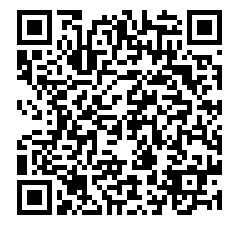 序号单位名称镇区1中山市板芙污水处理有限公司（一期工程）板芙镇2中山市板芙污水处理有限公司（二期工程）板芙镇3中山市板芙医院板芙镇4中山市大涌镇污水处理有限公司大涌镇5中山市华星染织洗水有限公司大涌镇6中山市侨发实业有限公司大涌镇7中山市大涌医院大涌镇8广东玉峰玻璃集团股份有限公司东凤镇9中山市东凤镇污水处理有限责任公司东凤镇10中山市东凤人民医院东凤镇11中山市老虎坑垃圾填埋场东区12中山市博爱医院东区13鞍兆（中山）电器有限公司东升镇14广东三和管桩有限公司东升镇15中山市东升电缆桥架厂东升镇16中山市东升镇东锐电镀有限公司东升镇17中山市东升镇污水处理有限公司东升镇18中山市东升镇长城镀金厂东升镇19中山市永胜五金表面处理有限公司东升镇20中山市东升医院东升镇21中山市阜沙镇污水处理有限公司阜沙镇22中山市阜沙镇伟富废矿物油回收处理厂阜沙镇23中山市港口污水处理有限公司一期工程港口镇24中山市港口污水处理有限公司二期工程港口镇25中山莹昌真空镀金技术有限公司港口镇26中山市佳顺环保服务有限公司港口镇27中山市古镇镇水务有限公司古镇镇28中山市古镇医院古镇镇29中山市横栏镇永兴污水处理有限公司横栏镇30中山市中横五金工艺有限公司横栏镇31中山火力发电有限公司黄圃镇32中山市黄圃水务有限公司一期工程黄圃镇33中山市黄圃水务有限公司二期工程(一阶段项目)黄圃镇34中山永发纸业有限公司黄圃镇35中山市黄圃食品工业园污水处理有限公司黄圃镇36中山市天乙能源有限公司黄圃镇37中山市黄圃人民医院黄圃镇38台鹏电子表面处理（中山）有限公司火炬区39祥丰电子（中山）有限公司火炬区40中山广盛运动器材有限公司火炬区41中山黎明金属制品有限公司火炬区42中山市火炬开发区污水处理厂火炬区43中山市联海污水处理有限公司火炬区44中山市珍家山污水处理有限公司火炬区45中山中粤马口铁工业有限公司火炬区46中山火炬开发区医院火炬区47中山市民众镇平二造纸厂民众镇48中山市民众镇生活污水处理有限公司民众镇49中山市中拓凯蓝实业有限公司民众镇50中山市南朗镇水务有限公司南朗镇51长青环保能源（中山）有限公司南朗镇52中山市乐德环保营运有限公司南朗镇53中山市乐德环保营运有限公司南朗镇54中山市中心组团垃圾综合处理基地南朗镇55中山市南朗医院南朗镇56中山市南头镇宝洁丽洗水厂南头镇57中山市南头镇污水处理有限公司南头镇58富山精密电镀（中山）有限公司三角镇59广东依顿电子科技股份有限公司三角镇60铃木东新电子（中山）有限公司三角镇61隆得表面涂镀（中山）有限公司三角镇62民森（中山）纺织印染有限公司三角镇63中山宝兴汽车零部件制造有限公司三角镇64中山国泰染整有限公司三角镇65中山鸿城电镀有限公司三角镇66中山凯泰金属表面处理有限公司三角镇67中山龙大兴电镀有限公司三角镇68中山市朝阳五金制品表面处理有限公司三角镇69中山市创艺金属表面处理有限公司三角镇70中山市大合力五金电镀有限公司三角镇71中山市高晖五金电镀有限公司三角镇72中山市高平织染水处理有限公司三角镇73中山市红棉电镀有限公司三角镇74中山市鸿田电镀有限公司三角镇75中山市华锋电镀有限公司三角镇76中山市皇鼎逸俊电镀有限公司三角镇77中山市金舵金属制品电镀有限公司三角镇78中山市金美达金属表面处理有限公司三角镇79中山市锦成电镀有限公司三角镇80中山市科裕电镀有限公司三角镇81中山市启诚电镀有限公司三角镇82中山市三角镇高平污水处理有限公司三角镇83中山市三角镇伟文五金电镀厂三角镇84中山市三角镇污水处理有限公司三角镇85中山市三美电镀有限公司三角镇86中山市盛兴电镀有限公司三角镇87中山市旺铁表面处理有限公司三角镇88中山市永耀电器电镀有限公司三角镇89中山市源发电镀厂三角镇90中山市兆鹰五金电镀有限公司三角镇91中山市正茂皮革制品有限公司三角镇92中山市中环电镀处理有限公司三角镇93中山市中环环保废液回收有限公司三角镇94中山市中丽环境服务有限公司三角镇95中山市白石猪场有限公司三乡镇96中山市三乡水务有限公司一期项目三乡镇97中山市三乡水务有限公司二期项目三乡镇98中山市三乡医院三乡镇99中山联合鸿兴造纸有限公司沙溪镇100中山市污水处理有限公司沙溪镇101中山市沙溪镇隆都医院沙溪镇102中山基石污水处理有限公司神湾镇103中山市东大漂染有限公司神湾镇104中山市庆谊金属制品企业有限公司神湾镇105中山市神湾镇污水处理有限公司神湾镇106中山市人民医院石岐区107中山市坦洲镇污水处理有限公司（一期）坦洲镇108中山市坦洲镇污水处理有限公司（二期）坦洲镇109中山市坦洲镇生活垃圾填埋场坦洲镇110中山水化工业废液回收处理有限公司坦洲镇111中山市肉联厂有限公司西区112中山市中医院西区113皆利士多层线路版（中山）有限公司小榄镇114铭钤（中山）精密五金有限公司小榄镇115品谱五金家居（中山）有限公司小榄镇116中山市龙山实业有限公司小榄镇117中山市聚龙五金电镀有限公司小榄镇118中山市凯基电路板有限公司小榄镇119中山市龙山污水处理有限公司小榄镇120中山市小榄水务有限公司污水处理分公司小榄镇121中山市小榄镇宝联纺织染整处理厂小榄镇122中山市小榄镇金朗金属表面处理有限公司小榄镇123中山市小榄镇耐奇制锁有限公司小榄镇124中山市小榄镇新悦成线路版污水处理厂小榄镇125中山亚萨合莱安防科技有限公司小榄镇126中山市宝绿环境技术发展有限公司小榄镇127中山市陈星海医院小榄镇128中山市小榄人民医院小榄镇